Урок   русского    языка8 классТема   «Тире   между   подлежащим    и    сказуемым»Цель:1. создать условия для углубления знаний о постановке тире между подлежащим и сказуемым; 2.развивать у учащихся умение ставить тире между подлежащим и сказуемым, находить предложения с тире в тексте, знать исключения из правил;3.воспитывать у детей внимательное обращение к слову, учить детей гордиться родным языком, уважительно и бережно относиться к нему.Ход урока1.Орг.моментЗдравствуйте, дорогие ребята! Я рада вас видеть! Приглашаю вас к творческому общению и сотрудничеству.2.Объяснение нового материала1) Ребята, перед вами на столах лежат текстыПри отсутствии глагола –связки в именном составном сказуемом между подлежащим и сказуемым ставится тире. Тире ставится в следующих случаях:1)если подлежащее и сказуемое выражены существительными в именительном падеже: Книга –источник знания;2) если подлежащее и сказуемое выражены именами числительными в именительном падеже или один из главных членов выражен числительным, а другой –именем существительным (также в именительном падеже): Пятью восемь –сорок. Длина Волги –три тысячи шестьсот восемьдесят восемь километров.3)если подлежащее и сказуемое выражены неопределённой формой глаголов: Жить –Родине служить.4)если один из главных членов выражен неопределённой формой глагола, а другой –именительным падежом имени существительного: Превосходная должность –быть на земле человеком!При постановке тире между подлежащим и сказуемым нужно иметь в виду ещё следующее:А) если перед сказуемым стоят слова вот, значит,это, то тире ставится перед этими словами:Музыкальное воспитание –это не воспитание музыканта, а прежде всего воспитание человека.-прочтите про себя-какова тема этого текста?Это и будет темой нашего урока-сформулируйте цель(в каких случаях между подлежащим и сказуемым ставится тире)2) работа с текстом-прочтите вслух-каков стиль данного текста3) работа в группах-заполнение таблицы4) работа на доске и в тетрадях – запись предложений в таблицу_Что ещё хотелось бы узнать? (всегда ли ставится тире)5) доклад ученика о случаях, когда тире не ставится.Запись предложений в таблицу.Вывод-В каких случаях  между подлежащим и сказуемым ставится тире?- Когда тире не ставится?3. Закрепление полученных знаний1) Запись предложенийЧтение –вот лучшее учение. Хорошая книга –праздник. Читать- это не только узнавать факты. Читать –значит вырабатывать вкус, постигая прекрасное. Ласковое слово что весенний день. Говорить о роли книги в жизни каждого из нас- значит говорить о том, что помогает нам быть умнее, добрее. Книга- это духовное завещание одного поколения другому.- Объяснить правила постановки тире в предложениях.2) УчительПредложения, в которых встречается тире между подлежащим и сказуемым, очень часто выполняют особую роль в тексте: они могут начинать текст, абзац, являясь зачинами (это характерно для текстов научного, публицистического стилей). Особенность употребления таких предложений в речи состоит в том, что они помогают очень чётко сформулировать тезис, основную мысль, вывод. Именно поэтому такие предложения уместно использовать в сочинениях-рассуждениях.(Повесть «Капитанская дочка»- одно из замечательных произведений Пушкина)3) Я предлагаю вам поработать с текстом «Диво дивное» -Как вы думаете, ребята, что писатель Л. Кассиль назвал дивом дивным? Послушайте отрывок из его книги: «Удивительное это дело – книга! Вот подлинно уж диво дивное. За всю сознательную историю человечества не придумано ничего более поразительного, чем книга.Подумайте сами, друзья. Ведь книга – это самое быстролетное из творений, созданных человеческим умом. Ничто на свете не сможет угнаться за человеческой мыслью.Хорошая книга – это неиссякаемый сосуд, заполненный человеческими мыслями, знаниями, чувствами…Книжка – это чудесная машина времени. То она перенесет тебя куда-то в прошлое, то вдруг ты с ней перелетаешь в даль будущего. Умная, хорошая книга – это верный, добрый, мудрый друг и советчик твой сегодня…Хорошая книга – это дверь, раскрывающаяся перед тобой, впуская тебя в новый уголок жизни».-Найдите тезис, доказательства, вывод-Выпишите предложения с тире, объясните.Вывод по уроку.-Сегодня на уроке я…-Сегодня на уроке мне…Спасибо за урок. Дома (на выбор)Упр.153Выучить правилоСочинение-рассуждение «Почему я люблю читать»                                         Заявка  на участие в конкурсе                «Лучшее из опыта преподавания» 2 полугодия 2013 -2014 учебного годаГилевой Надежде АлександровнеПермский край Карагайский район п.Менделеево  ул.Комарова дом 2 кв.2МБОУ «Менделеевская средняя общеобразовательная школа»Разработка урокаРусский язык8 классТире между подлежащим и сказуемымИз  ИнтернетаБумажный вариант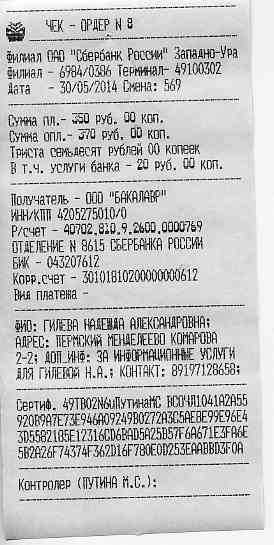 что знаючто узналчто хотелось бы узнатьтире1.2.3.4.5.